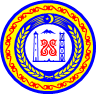 ЧЕЧЕНСКАЯ РЕСПУБЛИКАШАЛИНСКИЙ МУНИЦИПАЛЬНЫЙ РАЙОНАДМИНИСТРАЦИЯ СЕРЖЕНЬ-ЮРТОВСКОГОСЕЛЬСКОГО ПОСЕЛЕНИЯНОХЧИЙН РЕСПУБЛИКАНШЕЛАН МУНИЦИПАЛЬНИ КЪОШТСИРЖА-ЭВЛАН АДМИНИСТРАЦИП О С Т А Н О В Л Е Н И Е00.00.2019 г.                                                                                     № 00с.Сержень-ЮртО внесении изменений в постановление  № 26 от 27.12.2016 г. «Об утверждении Порядка проведения антикоррупционной экспертизы нормативных правовых актов главы Сержень-Юртовского сельского поселения. Администрации Сержень-Юртовского сельского поселенияи их проектов»Руководствуясь Федеральным законом от 25.12.2008 № 273-ФЗ «О противодействии коррупции», Федеральным законом от 17.07.2009 № 172-ФЗ «Об антикоррупционной экспертизе нормативных правовых актов и проектов нормативных правовых актов», протестом прокуратуры Шалинского района от 06.12.2019 г. № 8-8-2019, Уставом Сержень-Юртовского  сельского поселения постановляю: Дополнить п3.1 раздела 3 подпунктом  3.1.1 следующего содержания:«п.3.1.3. Не допускается проведение независимой антикоррупционной экспертизы нормативных правовых актов (проектов нормативных правовых актов):1) гражданами, имеющими неснятую или непогашенную судимость;2) гражданами, сведения о применении к которым взыскания в виде увольнения (освобождения от должности) в связи с утратой доверия за совершение коррупционного правонарушения включены в реестр лиц, уволенных в связи с утратой доверия;3) гражданами, осуществляющими деятельность в органах и организациях, указанных в пункте 3 части 1 статьи 3 настоящего Федерального закона;4) международными и иностранными организациями;5) некоммерческими организациями, выполняющими функции иностранного агента"2. Данное постановление обнародовать и разместить в сети «Интернет».3. Настоящее постановление вступает в силу со дня его официального опубликования (обнародования). 4.Контроль над исполнением настоящего постановления оставляю за собой.Глава администрации 							Ж.Б. Эрзнукаев